Внимание пал травы!Уважаемые калининградцы!С приближением весны на территории Калининградской области резко   обострилась ситуация с неконтролируемыми палами травы. Выжигание травы не только ухудшает экологию, подрывает плодородие почвы, приводит к гибели птичьих гнёзд и полезных насекомых, но и создаёт угрозу возникновения пожара.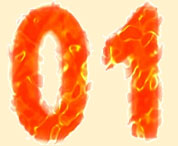 В целях недопущения возможных пожаров необходимо:- соблюдать в быту требования пожарной безопасности, а также соблюдать и поддерживать противопожарный режим;- выполнять меры предосторожности при пользовании газовыми приборами, предметами бытовой химии, проведении работ с легковоспламеняющимися и горючими жидкостями, другими опасными в пожарном отношении веществами, материалами и оборудованием;
- в случае обнаружения пожара сообщить о нем в подразделение пожарной охраны (по телефону 01, с мобильного - 010 или 112) и принять возможные меры к спасению людей, имущества и ликвидации пожара.
Запрещается выжигание сухой растительности на участках, прилегающих к зданиям, сооружениям, жилым домам, дачным и иным постройкам.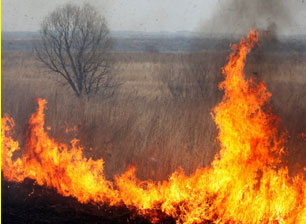 Не разрешается разведение костров, сжигание отходов и тары в пределах установленных нормами проектирования противопожарных расстояний до зданий и сооружений.Сжигание отходов и тары должно проводиться только в специально отведенных для этих целей местах и под контролем обслуживающего персонала.Приусадебные участки, дворы и придомовые территории необходимо очищать от сухой травы и мусора.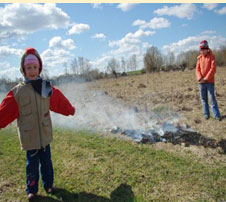 Не бросайте не затушенные окурки и спички в траву.Не оставляйте во дворах баллоны с газом, а также емкости с легковоспламеняющимися или горючими жидкостями.Строго пресекайте шалость детей с огнем.Виновные в самовольном выжигании травы или иной растительности несут ответственность в соответствии с административным, а в случае наступления тяжёлых последствий, уголовным кодексом.При обнаружении горения травы или иной растительности на территории города немедленно сообщите в ЕДДС городского округа «Город Калининград» по телефону 59-64-00.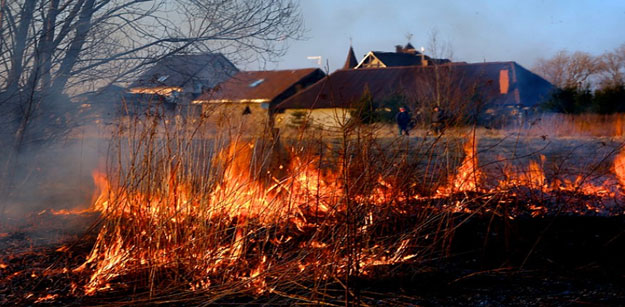 Не допускайте противоправных действий, берегите наш город!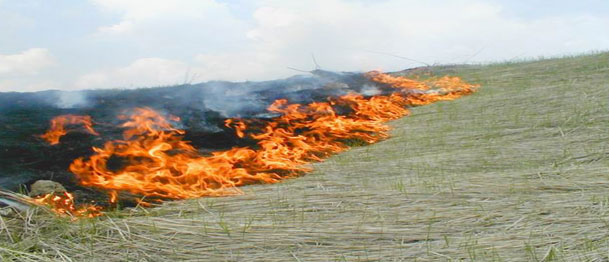 